ΥΠΕΥΘΥΝΗ ΔΗΛΩΣΗ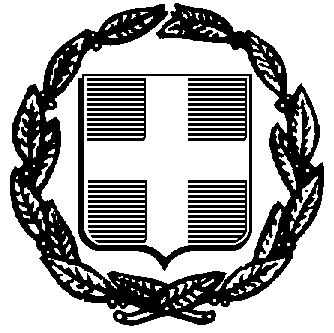  (άρθρο 8 Ν.1599/1986)Η ακρίβεια των στοιχείων που υποβάλλονται με αυτή τη δήλωση μπορεί να ελεγχθεί με βάση το αρχείο άλλων υπηρεσιών
(άρθρο 8 παρ. 4 Ν. 1599/1986)Ιωάννινα,          /     /20200Ο – Η Δηλ.(Υπογραφή)(1) Αναγράφεται από τον ενδιαφερόμενο πολίτη ή Αρχή ή η Υπηρεσία του δημόσιου τομέα, που απευθύνεται η αίτηση.(2) Αναγράφεται με την μορφή ηη/μμ/εεεε, παράδειγμα 01/01/2000. (3) «Όποιος εν γνώσει του δηλώνει ψευδή γεγονότα ή αρνείται ή αποκρύπτει τα αληθινά με έγγραφη υπεύθυνη δήλωση του άρθρου 8 τιμωρείται με φυλάκιση τουλάχιστον τριών μηνών. Εάν ο υπαίτιος αυτών των πράξεων σκόπευε να προσπορίσει στον εαυτόν του ή σε άλλον περιουσιακό όφελος βλάπτοντας τρίτον ή σκόπευε να βλάψει άλλον, τιμωρείται με κάθειρξη μέχρι 10 ετών.ΠΡΟΣ(1):Τη Διεύθυνση Δημόσιας Υγείας & Κοινωνικής Μέριμνας της Π. Ε. Ιωαννίνων
της Περιφέρειας Ηπείρου, Τμήμα Κοινωνικής ΑλληλεγγύηςΤη Διεύθυνση Δημόσιας Υγείας & Κοινωνικής Μέριμνας της Π. Ε. Ιωαννίνων
της Περιφέρειας Ηπείρου, Τμήμα Κοινωνικής ΑλληλεγγύηςΤη Διεύθυνση Δημόσιας Υγείας & Κοινωνικής Μέριμνας της Π. Ε. Ιωαννίνων
της Περιφέρειας Ηπείρου, Τμήμα Κοινωνικής ΑλληλεγγύηςΤη Διεύθυνση Δημόσιας Υγείας & Κοινωνικής Μέριμνας της Π. Ε. Ιωαννίνων
της Περιφέρειας Ηπείρου, Τμήμα Κοινωνικής ΑλληλεγγύηςΤη Διεύθυνση Δημόσιας Υγείας & Κοινωνικής Μέριμνας της Π. Ε. Ιωαννίνων
της Περιφέρειας Ηπείρου, Τμήμα Κοινωνικής ΑλληλεγγύηςΤη Διεύθυνση Δημόσιας Υγείας & Κοινωνικής Μέριμνας της Π. Ε. Ιωαννίνων
της Περιφέρειας Ηπείρου, Τμήμα Κοινωνικής ΑλληλεγγύηςΤη Διεύθυνση Δημόσιας Υγείας & Κοινωνικής Μέριμνας της Π. Ε. Ιωαννίνων
της Περιφέρειας Ηπείρου, Τμήμα Κοινωνικής ΑλληλεγγύηςΤη Διεύθυνση Δημόσιας Υγείας & Κοινωνικής Μέριμνας της Π. Ε. Ιωαννίνων
της Περιφέρειας Ηπείρου, Τμήμα Κοινωνικής ΑλληλεγγύηςΤη Διεύθυνση Δημόσιας Υγείας & Κοινωνικής Μέριμνας της Π. Ε. Ιωαννίνων
της Περιφέρειας Ηπείρου, Τμήμα Κοινωνικής ΑλληλεγγύηςΤη Διεύθυνση Δημόσιας Υγείας & Κοινωνικής Μέριμνας της Π. Ε. Ιωαννίνων
της Περιφέρειας Ηπείρου, Τμήμα Κοινωνικής ΑλληλεγγύηςΤη Διεύθυνση Δημόσιας Υγείας & Κοινωνικής Μέριμνας της Π. Ε. Ιωαννίνων
της Περιφέρειας Ηπείρου, Τμήμα Κοινωνικής ΑλληλεγγύηςΤη Διεύθυνση Δημόσιας Υγείας & Κοινωνικής Μέριμνας της Π. Ε. Ιωαννίνων
της Περιφέρειας Ηπείρου, Τμήμα Κοινωνικής ΑλληλεγγύηςΤη Διεύθυνση Δημόσιας Υγείας & Κοινωνικής Μέριμνας της Π. Ε. Ιωαννίνων
της Περιφέρειας Ηπείρου, Τμήμα Κοινωνικής ΑλληλεγγύηςΤη Διεύθυνση Δημόσιας Υγείας & Κοινωνικής Μέριμνας της Π. Ε. Ιωαννίνων
της Περιφέρειας Ηπείρου, Τμήμα Κοινωνικής ΑλληλεγγύηςΤη Διεύθυνση Δημόσιας Υγείας & Κοινωνικής Μέριμνας της Π. Ε. Ιωαννίνων
της Περιφέρειας Ηπείρου, Τμήμα Κοινωνικής ΑλληλεγγύηςΟ – Η Όνομα:Επώνυμο:Επώνυμο:Επώνυμο:Όνομα και Επώνυμο Πατέρα: Όνομα και Επώνυμο Πατέρα: Όνομα και Επώνυμο Πατέρα: Όνομα και Επώνυμο Πατέρα: Όνομα και Επώνυμο Μητέρας:Όνομα και Επώνυμο Μητέρας:Όνομα και Επώνυμο Μητέρας:Όνομα και Επώνυμο Μητέρας:Ημερομηνία γέννησης(2)
(μορφής ηη/μμ/εεεε): Ημερομηνία γέννησης(2)
(μορφής ηη/μμ/εεεε): Ημερομηνία γέννησης(2)
(μορφής ηη/μμ/εεεε): Ημερομηνία γέννησης(2)
(μορφής ηη/μμ/εεεε): Τόπος Γέννησης:Τόπος Γέννησης:Τόπος Γέννησης:Τόπος Γέννησης:Αριθμός Δελτίου Ταυτότητας:Αριθμός Δελτίου Ταυτότητας:Αριθμός Δελτίου Ταυτότητας:Αριθμός Δελτίου Ταυτότητας:Τηλ:Τηλ:Τόπος Κατοικίας:Τόπος Κατοικίας:Οδός:Αριθ:ΤΚ:Αρ. Τηλεομοιοτύπου (Fax):Αρ. Τηλεομοιοτύπου (Fax):Αρ. Τηλεομοιοτύπου (Fax):Δ/νση Ηλεκτρ. Ταχυδρομείου(Εmail):Δ/νση Ηλεκτρ. Ταχυδρομείου(Εmail):Με ατομική μου ευθύνη και γνωρίζοντας τις κυρώσεις (3), που προβλέπονται από τις διατάξεις της παρ. 6 του άρθρου 22 του Ν. 1599/1986, δηλώνω ότι:Διαμένω μόνιμα στην οδό                                               στο Δήμοτου Νομού Ιωάννινων και  δεν έχω παραλάβει Δελτίο Μετακίνησης από άλλη Περιφερειακή Ενότητα ή ΚΕΠ.-